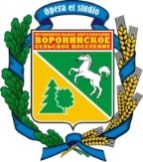 ТОМСКАЯ  ОБЛАСТЬТОМСКИЙ  РАЙОНСОВЕТ  ВОРОНИНСКОГО СЕЛЬСКОГО  ПОСЕЛЕНИЯ                                         РЕШЕНИЕ  № 35д. Воронино                                                                                          	      27 декабря 2021г.11-е собрание  4-го созыва       В соответствии с федеральными законами от 25 декабря 2008 № 273-ФЗ «О противодействии коррупции», от 3 декабря 2012 № 230-ФЗ, указом Президента Российской Федерации от 23 июня 2014 № 460 «Об утверждении формы справки о доходах, расходах, об имуществе и обязательствах имущественного характера и внесении изменений в некоторые акты Президента Российской Федерации», законами Томской области от 6 мая № 68-ОЗ «О гарантиях деятельности депутатов представительных органов муниципальных образований, выборных должностных лиц местного самоуправления, лиц, замещающих муниципальные должности, в Томской области», от 11 сентября 2007 года № 198-ОЗ «О муниципальной службе в Томской области», протестом Прокуратуры Томского района Томской области от 23.06.2021 №14/1-2021СОВЕТ ВОРОНИНСКОГО СЕЛЬСКОГО ПОСЕЛЕНИЯ РЕШИЛ:Изложить пункт Г, статьи 5 Положение о порядке размещения сведений о доходах, расходах, об имуществе и обязательствах имущественного характера депутатов Совета Воронинского сельского поселения, их супруг (супругов) и несовершеннолетних детей на официальном сайте муниципального образования "Воронинское сельское поселение" и предоставления этих сведений средствам массовой информации для опубликования к решению Совета Воронинского сельского поселения №18 от 29.05.2019 г. «О порядке размещения сведений о доходах, расходах, об имуществе и обязательствах имущественного характера депутатов Совета, их супруг (супругов) и несовершеннолетних детей на официальном сайте муниципального образования "Воронинское сельское поселение" и предоставления этих сведений средствам массовой информации для опубликования» (далее-Решение) в следующей редакции:«г) сведения о сделках по приобретению земельного участка, другого объекта недвижимости, транспортного средства, ценных бумаг, акций (долей участия, паев в уставных (складочных) капиталах организаций), цифровых финансовых активов, цифровой валюты, если сумма сделки превышает общий доход депутата Совета и его супруги (супруга) за три последние года, предшествующих совершению сделки, а также сведения об источниках получения средств, за счет которых совершена сделка.»Опубликовать данное решение в официальном издании «Информационный бюллетень муниципального образования «Воронинское сельское поселение» и разместить на официальном сайте Воронинского сельского поселения в сети Интернет (http://www.voronadm.ru).Настоящее решение вступает в силу со дня его официального опубликования.Председатель Совета Воронинского сельского поселения				И.Б. БашароваГлава Воронинского сельского поселения                                 А.П. СозонтоваО внесении изменения в решение Совета Воронинского сельского поселения от 29.05.2019 года  №18 «Об определении Порядка размещения сведений о доходах, расходах, об имуществе и обязательствах имущественного характера депутатов Совета Воронинского сельского поселения, их супругов и несовершеннолетних детей на официальном сайте Воронинского сельского поселения и предоставления этих сведений общероссийским средствам массовой информации для опубликования»